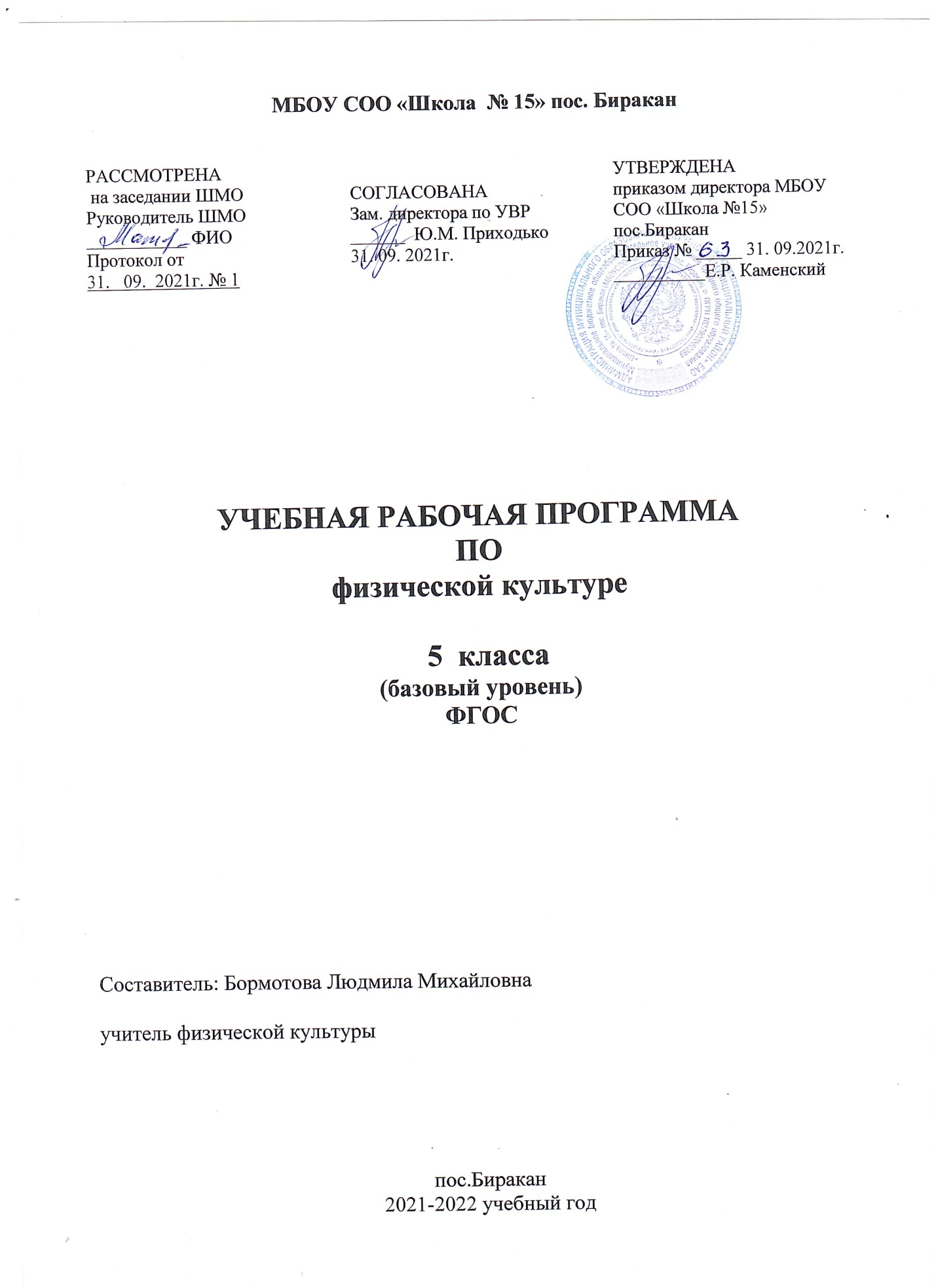 Пояснительная записка5 класс ФГОС 68 часовРабочая программа по физкультуре для 5 класса составлена в соответствии ФГОС ООО (приказ Минобрнауки России от 17.12.2010г. № 1897);  с учетом Примерной основной образовательной программы среднего общего образования,  одобренной решением федерального учебно-методического объединения по общему образованию (протокол от 8 апреля 2015г.  № 1/15; в соответствии с Примерной программой по учебным предметам.     Физкультура:А.П.Матвеев, Т.В. Петрова «Физическая культура». 5-11 классы «Просвещение» 2006г.А.П. Матвеев. Примерная программа по физической культуре для учащихся основной школы – М, 2010г.Место предмета «Физическая культура» в учебном плане.     Учебный план МБОУ СОО «Школа № 15» пос. Биракан образовательных учреждений Российской Федерации отводит 68 часов для обязательного изучения учебного предмета «Физическая культура» на этапе среднего общего образования, из расчета 2 раза в неделю (34 недели).Планируемые предметные результаты освоения программы по физкультуре к концу 5 класса     Знать и понимать:- роль физической культуры и спорта в формировании ЗОЖ, организации активного отдыха и профилактики вредных привычек; - основы формирования двигательных действий и развития физически качеств; - способы закаливания организма.     Уметь:- составлять и выполнять комплексы упражнений утренней гимнастики»- выполнять акробатические, гимнастические, легкоатлетические упражнения, технические действия спортивных игр;- выполнять комплексы ОФП на развитие основных физических качеств, адаптивной (лечебной) физической культуры с учетом состояния здоровья и физической подготовленности;- соблюдать безопасность при выполнении и проведении туристических походов.- проводить самостоятельные занятия по коррекции осанки и телосложения;- включать занятия физической культурой и спортом в активный отдых и досуг.Содержание программыЗнания о физической культуре в процессе уроковИстория физической культуры Базовые понятия физической культуры.     Физическая культура человекаСпособы двигательной (физкультурной) деятельности в процессе уроковОрганизация и проведение занятий физической культурой.Оценка эффективности занятий физической культурой Физическое совершенствование (68 часов)Физкультурно-оздоровительная деятельность. Комплексы упражнений для развития гибкости и координации движений, для формирования правильной осанки с учетом индивидуальных особенностей физического развития. Комплексы упражнений для коррекции телосложения. Комплексы упражнений утренней зарядки и физкультминуток. Комплексы дыхательной гимнастики и гимнастики для глаз.Спортивно-оздоровительная деятельность. Гимнастика с основами акробатики (14 часов). Организующие команды и приемы: перестроение в движении из колонны по одному в колонну по 2 и 4 дроблением и сведением; перестроение в движении из колонны по 2 и 4 в колонну по одному разведением и слиянием. Кувырок вперед (назад) в группировке; кувырок вперед ноги скрестно с последующим поворотом на 180°; .кувырок назад из стойки на лопатках в полушпагат. Опорные прыжки: прыжок ноги врозь через гимнастического козла в ширину (мальчики); прыжок на гимнастического козла в упор присев и соскок (девочки). Передвижения по напольному гимнастическому бревну (девочки): ходьба с различной амплитудой движений и ускорениями, поворотами и подскоками (на месте и в движении). Прикладные упражнения: передвижения ходьбой, бегом, прыжками по наклонной гимнастической скамейке; спрыгивание и запрыгивание на ограниченную площадку; преодоление прыжком боком гимнастического бревна с опорой на левую (правую) руку. Расхождение при встрече на гимнастическом бревне (низком и высоком -1м). Упражнения общей физической подготовки.Легкая атлетика (20 часов). Высокий старт. Бег с ускорением. Низкий старт. Бег на короткие дистанции (30 ми 60 м). Гладкий равномерный бег на учебные дистанции (протяженность дистанций регулируется учителем или учащимися). Прыжки в длину с разбега способом “согнув ноги”. Метание малого мяча с места в вертикальную цель и на дальность с разбега. Упражнения общей физической подготовки.Спортивные игры (34 часов).Баскетбол: 14 часов. Упражнения без мяча: основная стойка, передвижение приставными шагами с изменением направления движения. Упражнения с мячом: ловля и передача мяча двумя руками от груди с места, с шагом, со сменой места после передачи; бросок мяча в корзину двумя руками от груди с места. Упражнения общей физической подготовки.Футбол (мини-футбол) 4 часа. Упражнения без мяча: бег с изменением направления движения; бег с ускорением; бег спиной вперед; бег “змейкой” и по кругу. Упражнения с мячом: ведение мяча носком ноги и внутренней частью ' подъема стопы; удар с места и небольшого разбега по неподвижному мячу внутренней стороной стопы; остановка катящегося мяча внутренней стороной стопы-Упражнения общей физической подготовки.Волейбол 6 часов. Упражнения без мяча: основная стойка; передвижения приставным шагом вправо и влево; выход к мячу. Упражнения с мячом: прямая нижняя подача через сетку; прием и передача мяча снизу, прием и передача мяча сверху двумя руками (на месте и в движении приставными  шагами). Упражнения общей физической подготовки.Распределение программного материалаУСЛОВИЯ ВЫПОЛНЕНИЯ НОРМАТИВОВ1. Сгибание рук в упоре лежа – туловище должно быть ровное, во время выполнения сгибания рук колени не сгибать, туловище в пояснице не прогибать и не выгибать, грудью слегка касаться пола или гимнастической скамейки.2. Прыжок в длину с места – у каждого ученика есть 3 попытки. В зачет идет лучший результат, замер производится по пяткам учащегося выполняющего прыжок. В случае заступа, попытка не засчитывается, при падении назад и приземлении на руки, результат засчитывается по кистям рук.3. Поднимание туловища – и. п. лёжа на спине, согнув ноги под углом 90 градусов, руки за голову, пальцы в замок. Стопы удерживает другой партнер. Время выполнения упражнения 30 сек. Упражнение начинать по команде «Марш!» и заканчивать по команде «Стоп». При выполнении участник не должен расцеплять и опускать руки из-за головы, обязательно надо касаться локтями верхней части бедра. При возвращении в исходное положение лопатки касаются гимнастического мата.4. Вис на высокой перекладине – и. п. подняться на гимнастическую лестницу, на которой крепится перекладина, чтобы перекладина находилась на уровне груди учащегося. Прижаться грудью к перекладине, руки согнуты в локтях, хват кисти сверху на перекладине, большой палец обхватывает перекладину снизу, подбородок над перекладиной. По команде «Марш!» начать выполнять вис, опустив ноги с рейки гимнастической лестницы, подбородок на перекладину не опускать. Время секундомера остановить, как только перекладина окажется на уровне глаз тестируемого.5. Гибкость из положения сидя – тест выполняется на специально подготовленной доске, на которой имеются упоры для стоп ног, от которых начинается разметка с 0. Тестируемый ученик садится на доску, ноги в коленных суставах ему удерживают 2 ученика, для того чтобы при выполнении упражнения ноги в коленях не сгибались. Ученик, выполняя упражнение за 3 наклона вперед должен продвинуть палочку, прикрепленную от упоров ног и дальше по линейке, на максимально возможное от себя расстояние по разметке.6. Бег 1000 метров – выполняется по правилам соревнований бега.Таблицы оценочных нормативовМатериально техническая базаЛитература:А.П. Матвеев. Примерная программа по физической культуре для учащихся основной школы – М, 2010г.И.И. Должиков. Физическая культура: пособие для учителей – М: Айрис пресс, 2009г.И.И. Должиков. Планирование содержания уроков физической культуры 1-11 классы//физическая культура в школе 2009г. № 4.Интернет – ресурсы:Фестиваль педагогических идей «Открытый урок».- Режим доступа: http//festval//. Septeber. Ru/aricles/576894Учительский портал.- Режим доступа:http: www. Uchportal ru/load//102-1-0-13511К уроку. ru – Режим  доступа: http://www.k-yrok.ru/load/71-1-0-6958.Оборудование:Стенка гимнастическая (8 пролетов).Мячи: баскетбольные, волейбольные, малые для метания, н/мячи.Палки гимнастические, гантели.Скакалки, обручи, кегли, гранаты для метания,Стойки, планки для прыжков в высоту.Гимнастические маты, конь, козел, гимнастическое бревно, канат.Секундомер, рулетка, сетка волей больная, аптечка. Физическая культура. Промежуточная аттестация. Практическая часть.5 класс. Мальчики.5 класс. Девочки.Результат в сумме: 18-14 баллов – оценка «5»          13 – 9 баллов – оценка «4»           8 - 4 баллов – оценка «3»           3 и меньше – оценка «2»Календарно-тематическое планирование 1 четверть 5 класс2 четверть 5 классГимнастика с основами акробатики:14 часов3 четверть 5 класс Спорт игры: 20 часов4 четверть. 5 класс.№Разделы программыКол-во часов1Знания о физической культуреВ процессе урока2Легкая атлетика203Гимнастика с элементами акробатики144Спортигры345ОФПВ процессеуроковКоличество часов в неделю2Количество учебных недель34Итого68Класс Физические упражненияФизические упражненияФизические упражненияФизические упражненияФизические упражненияФизические упражненияФизические упражненияФизические упражненияФизические упражненияФизические упражненияКласс Отжимания в упоре лёжа (кол-во раз)Отжимания в упоре лёжа (кол-во раз)Поднимание туловища (кол-во раз)Поднимание туловища (кол-во раз)Вис на перекладине 
(сек.)Вис на перекладине 
(сек.)Наклон туловища вперёд (см.)Наклон туловища вперёд (см.)Бег 1000 м (мин. сек.)Бег 1000 м (мин. сек.)МДМДМДМДМД5 класс2112171622198104.465.11№п/пФизические качестваФизические упражненияМальчикиДевочки 1.Быстрота Бег 30 м, с6,1-5,06,3-5,12.СилаПрыжок в длину с места, см160-195150-1853.Выносливость6-ти минутный бег, метров1000-1300850-11004.Координация движенийЧелночный бег 3х10м, с9,3-8,59,7-8,9КлассБаллБег 3 по 10 м (сек.)Прыжок в длину с места (см)Поднимание туловища за 30 сек. (раз)5 класс654328.2 с8.6 с9.0 с9.4 с9.8 с200 см185 см170 см160 см140 см21 раз19 раз16 раз14 раз11 разКлассБаллБег 3 по 10 м (сек.)Прыжок в длину с места (см)Поднимание туловища за 30 сек. (раз)5 класс654328.4 с8.7 с9.2 с9.6 с10.2 с185 см175 см160 см150 см130 см18 раз16 раз14 раз12 раз10 раз№урокаРаздел программыТема урокаЭлементы содержания урокаКол-вочасовДатаФактХарактеристика деятельностиучащихсяЗнания о физической культуреВ процессе уроковВ процессе уроковВ процессе уроковВ процессе уроковВ процессе уроковЛегкаяатлетика8 часовЛегкаяатлетика8 часовЛегкаяатлетика8 часовЛегкаяатлетика8 часовЛегкаяатлетика8 часовЛегкаяатлетика8 часовЛегкаяатлетика8 часов1 урокИнструктаж по Т/Б на уроках по л/а Беговые упражнения.Бег на длинныедистанции.Легкая атлетика как вид спорта, краткая историческая справка ее становления и развития. Положительное влияние занятий  л/а на укрепление здоровья и развитие физических качеств.Бег на длинные дистанции, характеристика технических особенностей его выполнения.Демонстрировать знания по истории легкой атлетике.Раскрывать роль и значение занятий л/а  для укрепления здоровья, развития физическихкачеств и активного участия в соревновательной деятельности.2урокБег с ускорением. Низкий старт. Бег на короткие дистанции. Бег 30 м - кдкБег на короткие дистанции и технические особенности его выполнения. Физические упражнения для самостоятельного освоения техники бега на короткие дистанции.Описывать технику бега на короткие дистанции, выделять ее отличительные признаки от техники бега на длинные дистанции.Демонстрировать технику бега на короткие дистанции во время учебных забегов.3 урокБег с ускорением. Низкий старт и техника его выполнения при беге на короткие дистанции. Бег 60м-кдкНизкий старт и техника его выполнения при беге на короткие дистанции. Физические упражнения для самостоятельного освоения техники выполнения низкого старта. (см. учебник для 5 класса).Описывать технику низкого старта.Выполнять низкий старт в беге на короткие дистанции.4 урокПрыжок в длину с разбега способом «согнув ноги». Обучение.Физические упражнения  для самостоятельного освоения техники прыжка в длину с разбега способом «согнув ноги».Описывать технику прыжка в длину с разбега способом «согнув ноги», анализировать правильность ее выполнения и выявлять грубые ошибки.5 урокПрыжок в длину с разбега способом «согнув ноги». Совершенcт-вование - кдк.Техника прыжка в длину с разбега способом «согнув ноги». Физические упражнения для самостоятельного освоения техники прыжка в длину с разбега способом «согнув ноги».Демонстрировать технику прыжка в длину с разбега способом «согнув ноги» в стандартных условиях.6урокМетание малого мяча на дальность с трех шагов разбега. Закрепление .Бег 1000м  - тестированиеФизические упр. направленно воздействующие на развитие глазомера. Физические упр. для самостоятельного освоения техники метания малого мяча на дальность.Описывать технику метания малого мяча на дальность с трех шагов разбега, анализировать правильность выполнения и выявлять грубые ошибки.7урокМетание малого мяча на дальность с трех шагов разбега – совершенств.Физические упр. направленно воздействующие на координацию и силу броска.Описывать технику метания малого  мяча на дальность с трех шагов разбега.8урокМетание малого мяча на дальность с трех шагов разбега – кдк.Прыжок в длину с местаТест.Техника метания малого мяча на дальность с трех шагов разбега.Демонстрировать технику метания малого мяча на дальность с трех шагов разбега  в соответствии с образцом эталонной техники.Баскетбол10 часовБаскетбол10 часовБаскетбол10 часовБаскетбол10 часовБаскетбол10 часовБаскетбол10 часовБаскетбол10 часов9урокИнструктаж по ТБ.  Баскетбол как спортивная игра. Основная стойка, передвиже-ния прист. шагами с изменением направления движения. Ведение мяча. Обучение.Спорт. игры  как средство активного отдыха. Положительное влияние занятий спорт. играми на развитие психических процессов и физических качеств, укрепление здоровья. Баскетбол как спорт. игра, Краткая историческая справка  становления и развития. Характеристика основных приемов игры в баскетбол.Раскрывать значение занятий сп. играми для укрепления здоровья, развития ф. к. и активного участия в соревновательной деятельностиДемонстрировать знания по истории становления и развития баскетбола как вид спорта,  характеризовать основные соревновательные действия, разрешенные правилами игры. Описывать технику владения б/б мяча, анализировать правильность выполнения и выявлять грубые ошибки.10урокУпражнения с мячом: Ловля и передача мяча двумя руками от груди с места. Закрепление техники ведения мяча.Техника ловли и передачи мяча двумя руками от груди.Описывать технику ловли и передачи мяча двумя руками от груди, анализировать правильность выполнения и выявлять грубые ошибки.Демонстрировать технику ловли и передачи мяча двумя руками от груди. Описывать технику ведения б/б мяча, анализировать правильность выполнения и выявлять грубые ошибки.Демонстрировать технику ведения мяча в условиях игровой деятельности (п/игры и эстафеты).11урокУпражнения с мячом: ловля и передача мяча двумя руками от груди с местаСовершен. техники ведения мяча.Техника ловли и передачи мяча двумя руками от груди. Ф.У. для самостоятельного освоения техники ловли и передачи мяча двумя руками от груди.Описывать технику ловли и передачи мяча двумя руками от груди, анализировать правильность выполнения и выявлять грубые ошибки.Демонстрировать технику ловли и передачи мяча двумя руками от груди. Демонстрировать технику ведения мяча в условиях игровой деятельности (п/игры, эстафеты).12урокЛовля и передача мяча двумя руками от груди с места Контроль.Ведение мячаТехника ловли и передачи мяча двумя руками от груди. Ф.У. для самостоятельного освоения техники ловли и передачи двумя руками от груди.Описывать технику ловли и передачи мяча двумя руками от груди, анализировать правильность выполнения и выявлять грубые ошибки. Демонстрировать технику ловли и передачи мяча двумя руками от груди в условиях игровой деятельности (п/игры, эстафеты). Демонстрировать технику ведения мяча в условиях игровой деятельности (п/игры эстафеты).13урокУпражнения с мячом: ловля и передача мяча двумя руками от груди с места с шагом, со сменой мест после передачи. Обучение. Ведение мяча.Техника ловли и передачи мяча двумя руками от груди. Ф.У. для самостоятельного освоения техники ловли и передачи мяча двумя руками от груди.Демонстрировать технику ловли и передачи мяча двумя руками от груди в условиях игровой деятельности (п/игры и эстафеты).Демонстрировать технику ведения мяча в условиях игровой деятельности (п/игры и эстафеты).14урокУпражнения с мячом: ловля и передача мяча двумя руками от груди с местас шагом, со сменой места после передачи. Закрепление. Ведение мяча.Техника ловли и передачи мяча двумя руками от груди. Ф.У.  для самостоятельного освоения техники ловли и передачи мяча двумя руками от груди.Демонстрировать технику ловли и передачи мяча двумя руками от груди в условиях игровой деятельности (п/игры и эстафеты).Демонстрировать технику ведения мяча в условиях игровой деятельности (п/игры и эстафеты).15урокДомашнее задание за 1четверть.Проверить упражнения из домашнего задания за 1 четверть.Демонстрировать технику выполнения прыжков через скакалку, подтягивание, прыжок в длину с места, отжимание, приседание на одной ноге (с поддержкой), упр. на пресс.16урокЛовля и передача мяча двумя руками от груди с места с шагом, со сменой мест после передачи. Совершенст. Ведение мячаТехника ведения б/б мяча. Ф.У. для самостоятельного освоения техники ведения б/б мяча.Демонстрировать технику ловли и передачи  мяча двумя руками от груди в условиях игровой деятельности (п/игры и эстафеты).17урокЛовля и передача мяча двумя руками от груди с места с шагом, со сменой места после передачи. Контроль. Ведение мяча.Техника ведения б/б мяча. Ф.У. для самостоятельного освоения техники ведения б/б мяча.Демонстрировать технику ловли и передачи мяча двумя руками от груди в условиях игровой деятельности (п/игры и эстафеты).18урокЛовля и передача мяча двумя руками от груди в парах, тройках со сменой мест. Ведение мяча. Повторение.Техника ловли и передачи мяча двумя руками от груди в парах и тройках. Техника ведения мяча. Ф.У. для самостоятельного освоения техники ловли и передач мяча, ведения мяча.Демонстрировать технику ловли и передачи мяча двумя руками от груди и ведения мяча в условиях игровой деятельности (п/игры и эстафеты).Итого:18часов№урокаРаздел программыТема урокаЭлементы содержания урокаКол-вочасовДатаФакт.Характеристикадеятельности учащихся.Знания о физической культурев процессе уроковЗнания о физической культурев процессе уроковЗнания о физической культурев процессе уроковЗнания о физической культурев процессе уроковЗнания о физической культурев процессе уроковЗнания о физической культурев процессе уроковЗнания о физической культурев процессе уроковГимнастика с основами акробатики14часовГимнастика с основами акробатики14часовГимнастика с основами акробатики14часовГимнастика с основами акробатики14часовГимнастика с основами акробатики14часовГимнастика с основами акробатики14часовГимнастика с основами акробатики14часов19урокИнструктаж по ТБ по гимнастике.  2-3 кувырка вперед слитно в группировке. Обучение.Гимнастика, акробатика как виды спорта. Положительное влияние  занятий гимнастикой и акробатикой на укрепление здоровья и физических качеств. Техника выполнения 2-3 кувырков вперед слитно. Рассказывать об истории становления и развития гимнастики и акробатики.Раскрывать значение занятий гимнастикой и акробатикой для укрепления здоровья и развития ФК.Выполнять 2-3 кувырка вперед в группировке слитно.20урокПерестроение в движении из колонны по одному в колонну по 2 и 4 дроблением и сведением. 2-3 кувырка  вперед слитно в группировке.Закрепление.2-3 кувырка назад слитно в группировке. Обучение.Техника выполнения 2-3 кувырков вперед и назад слитно в группировке. Ф.у. для самостоятельного освоения техники выполнения 2-3 кувырков вперед и назад слитно в группировке.Описывать технику выполнения 2-3 кувырков вперед и назад слитно в группировке. Выполнять 2-3 кувырка вперед и назад слитно в группировке из упора присев.21урок2-3 кувырка вперед слитно в группировке.Совершенств.2-3 кувырка назад слитно в группировке. Закрепление.Техника выполнения 2-3 кувырков вперед и назад слитно в группировке. Ф.у. для самостоятельного освоения техники выполнения 2-3 кувырков вперед и назад слитно в группировке.Выполнять 2-3 кувырка вперед и назад слитно в группировке из упора присев.22урок2-3 кувырка вперед слитно в группировке. Контроль.        2-3 кувырка назад слитно в группировке. Совершенств. Стойка на лопатках из упора присев. Обучение.Техника выполнения 2-3 кувырков назад слитно в группировке .Ф.у. для самостоятельного освоения техники выполнения 2-3 кувырков назад слитно в группировке. Техника выполнения стойки на лопатках из упора присев. Ф.у. для самостоятельного освоения выполнения стойки на лопатках.Демонстрировать технику кувырков вперед слитно в группировке. Выполнять кувырки назад в группировке. Описывать технику выполнения стойки на лопатках из упора присев. Выполнять стойку на лопатках из упора присев.23урок2-3 кувырка назад слитно в группировке. Контроль. Стойка на лопатках из упора присев. Закрепление. Акробатическое соединение. Обучение.Техника выполнения стойки на лопатках из упора присев. Ф.у. для самостоятельного освоения стойки на лопатках из упора присев. Техника выполнения акробатического соединения. Ф.у. для самостоятельного освоения акробатического соединения.Демонстрировать технику кувырков назад слитно в группировке. Выполнять стойку на лопатках из упора присев. Описывать технику выполнения акробатического соединения. Выполнять акробатическое соединение.24урокСтойка на лопатках из упора присев.Совершенств. Акробатическое соединение. Закрепление. Лазание по канату в два приема. Обучение.Техника выполнения стойки на лопатках из упора присев, акробатического соединения  и лазания по канату в два приема. Ф.у. для самостоятельного освоения техники лазания по канату в два приема.Выполнять стойку на лопатках из упора присев.Выполнять акробатическое соединение.Описывать технику выполнения лазания по канату в два приема. Выполнять лазание по канату в два приема.25урокСтойка на лопатках из упора присев. Контроль. Акробатическое соединение. Совершенств. Лазание по канату в два приема. Закрепление.Техника выполнения акробатического соединения и лазания по канату в два приема. Ф.у для самостоятельного  освоения техники лазания по канату в два приема.Демонстрировать  стойку на лопатках из упора присев. Выполнять лазание по канату в два приема.26 урокАкробатическое соединение. Контроль. Лазание по канату в два приема. Совершенств. Передвижения по г/бревну приставными шагами, приседания, повороты в приседе. Обучение.Техника выполнения лазания по канату.Техника передвижения по г/бревну.Ф.у. для самостоятельного освоения техники передвижения по г/бревну.Демонстрировать технику выполнения акробатического соединения. Выполнять лазание по канату в два приема. Описывать технику передвижения по г/бревну. Выполнять передвижения по г/бревну приставными шагами, с приседаниями, поворотами в приседе.27урокЛазание по канату в два приема. Контроль.Передвижение по г/бревну.п/шагами, приседания, повороты в приседе.Закрепление.Комбинация  на г/бревне (Д).Расхождение при встрече на г/бревне (М).Обучение.Техника выполнения связки на г/бревне (Д), техника расхождения при встрече на г/бревне (М). Ф.у. для самостоятельного освоения комбинации на г/ бревне (Д) и расхождении при встрече на г/бревне (М).Демонстрировать технику лазания по канату в два приема.Выполнять передвижения по г/бревну п/шагами, приседания, повороты в приседе.Описывать технику выполнения комбинации на бревне (Д), расхождение при встрече на г/бревне (М).Выполнять комбинацию на г/бревне(Д), расхождение при встрече(М).28урокПередвижение по г/бревну п/шагами, с приседаниями, поворотами в приседе.Контроль.Комбинация на г/бревне (Д), расхождение при встрече (М),Совершенств.Висы и упоры.Закрепление.Техника выполнения простых висов и упоров. Ф.у. для самостоятельного освоения техники висов и упоров.Выполнять комбинацию на бревне, расхождение при встрече. Анализировать правильность их выполнения, выявлять грубые ошибки и исправлять их.29урокКомбинация на г/бревне (Д).Контроль.Висы и упоры.Совершенств.Опорные прыжки: прыжок ноги врозь через г/козла в ширину (М);Прыжок на г/козла в упор присев.Обучение.Техника опорного прыжка через г/козла ноги врозь (М). Ф.у. для самостоятельного  освоения техники этого прыжка. Техника опорного прыжка на г/козла в упор присев с последующим соскоком из положения основной стойки (Д). Ф.у. для самостоятельного освоения техники этого опорного прыжка.Выполнять комбинацию на г/бревне.Описывать технику выполнения опорных прыжков через г/козла.Выполнять опорные прыжки через г/козла.Анализировать правильность выполнения упражнений, выявлять грубые ошибки и исправлять их.30урокВисы и упоры. Контроль.Опорные прыжки: прыжок ноги врозь через г/козла в ширину (М).Прыжок на г/козла в упор присев.Закрепление.Техника выполнения висов согнувшись и прогнувшись.Техника выполнения опорных прыжков. См. урок №40.Выполнять висы и упоры.Описывать технику выполнения опорных прыжков через г/козла.Выполнять опорные прыжки.Анализировать правильность выполнения упражнений, выявлять грубые ошибки и исправлять их.31урокДомашнее задание за 2 четвертьПроверить упражнения из домашнего задания за 2 четверть.Демонстрировать технику выполнения упражнений после самостоятельной подготовки.32 урокПрохождение г/полосы препятствий.Упражнения общей физической подготовки. Техника выполнения двигательных действий ритмической гимнастики.Техника выполнения упражнений из полосы препятствий.Техника выполнения двигательных действий ритмической гимнастики.Ф.у. для самостоятельного освоения техники двигательных действий ритмической гимнастики.Выполнять упражнения прикладного характера. Анализировать правильность выполнения упражнений, выявлять грубые ошибки и исправлять их.Описывать технику двигательных действий ритмической гимнастики.Выполнять двигательные действия ритмической гимнастики под музыкальное сопровождение.Итого:21 (48) час№урокаРаздел программы Тема урокаЭлементы содержания урокаКол-вочасовДатаФакт.Характеристика деятельности учащихсяСпортивные игры. Баскетбол: 10 часовСпортивные игры. Баскетбол: 10 часовСпортивные игры. Баскетбол: 10 часовСпортивные игры. Баскетбол: 10 часовСпортивные игры. Баскетбол: 10 часовСпортивные игры. Баскетбол: 10 часовСпортивные игры. Баскетбол: 10 часов33 урокИнструктаж по ТБ Баскетбол как спортивная игра. Основная стойка. Передвижения в стойке. Ловля и передача мяча двумя руками от груди с места. Ведение мяча.Спортивные игры как средство активного отдыха. Характеристика основных приемов игры в баскетбол.12 часовРаскрывать значение занятий спортиграми для укрепления здоровья, развития ф. к.и активного участия в соревновательной деятельности. Описывать технику ловли и передачи мяча двумя руками от груди, анализировать правильность выполнения и выявлять грубые ошибки.34 урок Упражнения с мячом: ловля и передача мяча двумя руками от груди с места, с шагом сменой места после передачи. Обучение. Ведение мяча.Техника ловли и передачи мяча двумя руками от груди. Ф.у. для самостоятельного освоения техники ловли и передачи мяча двумя руками от груди.Демонстрировать технику ловли и передачи мяча двумя руками от груди в условиях игровой деятельности. Демонстрировать технику ведения мяча в условиях игровой деятельности (п/игры и эстафеты).35 урокЛовля и передача мяча двумя руками от груди с места, с шагом, со сменой места после передачи. Совершенств. Ведение мяча.Техника ведения б/б мяча. Ф.у. для самостоятельного освоения техники ведения б/б мяча.Демонстрировать технику ловли и передачи мяча двумя руками от груди в условиях игровой деятельности (п/игры и эстафеты).36 урокБросок мяча в корзину двумя руками от груди с места.     Обучение. Упражнения общей физической подготовки.Техника ведения б/б мяча.Описывать технику броска мяча в корзину двумя руками от груди с места, анализировать правильность выполнения и выявлять грубые ошибки.37 урокБросок мяча в корзину двумя руками от груди с места. Закрепление. Упражнения ОФП.Техника броска мяча двумя руками от груди с места.Описывать технику броска мяча двумя руками от груди, анализировать правильность выполнения и выявлять грубые ошибки. Демонстрировать  технику броска мяча двумя руками от груди.38 урокБросок мяча в корзину двумя руками от груди с места. Совершенств. Упражнения ОФП.Техника броска мяча с места двумя руками от груди. ФУ для самостоятельного освоения броска двумя руками от груди с места.Описывать технику броска мяча двумя руками от груди, анализировать правильность выполнения и выявлять грубые ошибки. Демонстрировать технику броска мяча двумя руками от груди.39 урокБросок мяча двумя руками от груди с места. Контроль. Упражнения ОФП.Техника броска мяча двумя руками от груди с места.Демонстрировать технику броска мяча двумя руками от груди.40 урокБросок мяча двумя руками от груди с места. Упражнения ОФП. Учебная игра в баскетбол.Техника броска двумя руками от груди с места. ФУ для самостоятельного освоения техники броска двумя руками от груди с места.Демонстрировать технику броска мяча двумя руками от груди.41  урокБросок мяча двумя руками от груди с места. Упражнения ОФП. Учебная игра в баскетбол.Техника броска  мяча двумя руками от груди с места. ФУ для самостоятельного освоения техники броска двумя руками от груди с места.Демонстрировать технику броска мяча двумя руками от груди.42 урокУпражнения ОФП. Учебная игра в баскетбол. Контроль.Техника и тактика игры в баскетбол.Демонстрировать технико-тактические приемы в учебной игре в баскетбол.Волейбол.6 часовВолейбол.6 часовВолейбол.6 часовВолейбол.6 часовВолейбол.6 часовВолейбол.6 часовВолейбол.6 часов43 урокИнструктаж по ТБ по волейболу. Основная стойка. Передвижения прист. шагом, выход к мячу. Прием и передача мяча снизу двумя рукам. Обучение.Волейбол как спортивная игра. Краткая историческая справка становления и развития. Характеристика основных приемов игры в волейбол. Техника приема и передачи мяча снизу двумя руками. ФУ для самостоятельного освоения техники приема и передачи мяча снизу.Демонстрировать знания по истории становления и развития волейбола как вида спорта, характеризовать основные соревновательные действия, разрешенные правилами игры. Описывать технику приема и передачи мяча снизу двумя руками, анализировать правильность выполнения и выявлять грубые ошибки.44 урокПрием и передача мяча снизу двумя руками (на месте и в движении приставными шагами).Техника приема и передачи мяча снизу двумя руками. ФУ для самостоятельного освоения техники приема и передачи снизу.Описывать технику приема и передачи мяча снизу двумя руками, анализировать правильность выполнения и выявлять грубые ошибки 45 урокПрием и передача мяча снизу двумя руками (на месте и в движении приставными шагами). Контроль.Техника приема и передачи мяча снизу двумя руками. ФУ для самостоятельного освоения техники приема и передачи мяча снизу.Демонстрировать технику приема и передачи мяча снизу двумя руками в условиях игровой деятельности (п/игры, эстафеты).46 урокПередача мяча сверху двумя руками (на месте и в движении приставными шагами).Обучение.Техника приема и передачи мяча сверху двумя руками. ФУ для самостоятельного освоения техники приема и передачи мяча сверху двумя руками.Описывать технику приема и передачи мяча сверху двумя руками, анализировать правильность выполнения и выявлять грубые ошибки.47 урокПередача мяча сверху двумя руками ( на месте и в движении приставными шагами). Контроль.Техника приема и передачи мяча сверху двумя руками. ФУ для самостоятельного освоения техники приема и передачи мяча сверху двумя руками.Демонстрировать технику приема и передачи мяча сверху двумя руками в условиях игровой деятельности (п/игры , эстафеты).48 урокНижняя прямая подача.Обучение.Техника нижней прямой подачи. ФУ для самостоятельного освоения техники нижней прямой подачи.Описывать технику нижней прямой подачи, анализировать правильность исполнения и выявлять грубые ошибки. Демонстрировать технику нижней прямой подачи в условиях игровой деятельности. Футбол.4 часаФутбол.4 часаФутбол.4 часаФутбол.4 часаФутбол.4 часаФутбол.4 часаФутбол.4 часа49урокФутбол как спортивная игра. Инструктаж по ТБ по футболу. Удар по неподвижному и катящемуся мячу внутренней стороной стопы. Обучение.Футбол как спортивная игра, краткая историческая справка становления и развития. Характеристика основных приемов игры в футбол.Демонстрировать знания по истории становления и развития футбола как вида спорта, характеризовать основные соревновательные действия, разрешенные правилами игры.50 урокДомашнее задание за 3 четверть.Проверить упражнения по физической подготовке из домашнего задания за   3 четверть.Демонстрировать технику выполнения упражнений после самостоятельной подготовки.  51 урокОстановка катящегося мяча внешней стороной стопы. Ведение мяча.Техника остановки катящегося мяча внешней стороной стопы. ФУ для самостоятельного освоения техники остановки катящегося мяча внешней стороной стопы.Описывать технику остановки мяча  внешней стороной стопы, анализировать правильность выполнения и выявлять грубые ошибки. Демонстрировать технику остановки катящегося мяча внешней стороной стопы в условиях игровой деятельности (п/игры и эстафеты).52 урокОстановка катящегося мяча внешней стороной стопы. Контроль. Ведение мяча.Техника остановки катящегося мяча внешней стороной стопы. ФУ для самостоятельного освоения техники катящегося мяча внешней стороной стопы.Описывать технику ведения мяча внешней стороной стопы , анализировать правильность выполнения и выявлять грубые ошибки. Демонстрировать технику ведения мяча внешней стороной стопы в условиях игровой деятельности (п/игры, эстафеты).Итого: 52 часаИтого: 52 часаИтого: 52 часаИтого: 52 часаИтого: 52 часаИтого: 52 часаИтого: 52 часа№ урокаРазделпрограммыТема урокаЭлементы содержания урокаКол-во часовДатаФакт.Характеристикадеятельности учащихсяЛегкаяатлетика4 часовЛегкаяатлетика4 часовЛегкаяатлетика4 часовЛегкаяатлетика4 часовЛегкаяатлетика4 часовЛегкаяатлетика4 часовЛегкаяатлетика4 часов53урокПрыжок в высоту с разбега способом «перешагивание».Обучение.ФУ для самостоятельногоосвоения техники прыжка в высоту с разбега способом «перешагивание».Описывать технику прыжка в высоту с разбега способом «перешагивание», анализировать правильность ее выполнения и выявлять грубые ошибки.54урокПрыжок в высоту с разбега способом «перешагивание».Закрепление.Техника прыжка в высоту с разбега способом «перешагивание». ФУ для самостоятельного освоения техники прыжка.Демонстрировать технику прыжка в высоту с разбега способом «перешагивание» в стандартных условиях.55 урокПрыжок в высоту с разбега способом «перешагивание»: КУТехника прыжка в высоту с разбега способом «перешагивание». ФУ для самостоятельного освоения техники прыжка в высоту.Демонстрировать технику прыжка в высоту с разбега способом «перешагивание в стандартных условиях.56 урокПромежуточная аттестация в форме контрольных срезов.Проверить контрольные упражнения с целью выполнения контрольных нормативов.Демонстрировать технику выполнения контрольных нормативов. Проверить уровень физической подготовки.Баскетбол4 часаБаскетбол4 часаБаскетбол4 часаБаскетбол4 часаБаскетбол4 часаБаскетбол4 часаБаскетбол4 часа57 урокБросок мяча в корзину двумя руками от груди с места.  Закрепление. Ч/бег 3 по 10м – тест.Техника броска мяча двумя руками от груди с места.Описывать технику броска мяча двумя руками от груди с места, анализировать правильность выполнения и выявлять грубые ошибки. Демонстрировать уровень физической подготовки в ч/беге 3 по 10м.58 урокБросок мяча в корзину двумя руками от груди с места.Совершенствование. Наклон вперед из положения сидя на полу (гибкость) - тестТехника броска мяча двумя руками от груди с места. ФУ для самостоятельного освоения техники броска мяча с места двумя руками от груди.Описывать технику броска мяча  двумя руками от груди, анализировать правильность выполнения и выявлять грубые ошибки. Демонстрировать уровень физической подготовки в упражнении на гибкость.59 урокБросок мяча в корзину двумя руками от груди с места.Контроль.Упражнения ОФП.Техника броска мяча двумя руками от груди с места.Демонстрировать технику броска мяча двумя руками от груди.60 урокБросок мяча в корзину двумя руками от груди с места. Учебная игра в мини-баскетбол.Техника броска мяча двумя руками от груди с места. ФУ для самостоятельного освоения техники броска мяча двумя руками с места.Демонстрировать технику броска мяча двумя руками от груди.Применять технические приемы в игровой ситуации.Легкая атлетика8 часовЛегкая атлетика8 часовЛегкая атлетика8 часовЛегкая атлетика8 часовЛегкая атлетика8 часовЛегкая атлетика8 часовЛегкая атлетика8 часов61 урокБег с ускорением. Низкий старт и техника его выполнения при беге на короткие дистанции. Бег 30м – КУ. Эстафета.Низкий старт и техника его выполнения при беге на короткие дистанции. ФУ для самостоятельного освоения техники выполнения низкого старта (см.  учебник для 5 класса).Описывать технику низкого старта. Выполнять  низкий старт в беге на короткие дистанции. 62 урокПрыжок в длину с разбега способом «согнув ноги». Закрепление. Бег 60м – КУ. Эстафета.ФУ для самостоятельного освоения техники прыжка в длину с разбега способом «согнув ноги».Демонстрировать технику прыжка в длину с разбега способом «согнув ноги» в стандартных условиях.63 урокПрыжок в длину с разбега способом «согнув ноги». Совершенствование. Полоса препятствий.Техника прыжка в длину с разбега. ФУ для самостоятельного освоения техники прыжка с разбега.Демонстрировать технику прыжка в длину с разбега способом «согнув ноги» в стандартных условиях.64 урокПрыжок в длину с разбега способом «согнув ноги» - КУ. Кроссовый бег.Техника прыжка в длину с разбега. ФУ для самостоятельного освоения техники прыжка.Демонстрировать технику прыжка в длину с разбега способом «согнув ноги» в стандартных условиях и в соответствии с образцом эталонной техники соревновательной деятельности.65 урокМетание малого мяча на дальность с трех шагов разбега. Обучение.             Бег 1000м – КУ.ФУ для самостоятельного освоения техники метания малого мяча на дальность.Описывать технику метания малого мяча на дальность с трех шагов разбега, анализировать правильность выполнения и выявлять грубые ошибки.66 урокМетание малого мяча на дальность с тех шагов разбега. Контроль.Эстафета.Техника метания малого мяча на дальность с трех шагов разбега.Демонстрировать технику метания малого мяч на дальность с трех шагов разбега в соответствии с образцом  эталонной техники.67 урокДомашнее задание за 4 четверть.Проверить упражнения по физической подготовке из домашнего задания за 4 четверть.Демонстрировать технику выполнения упражнений после самостоятельной подготовки.68 урокОрганизация самостоятельных занятий физической культурой. Работа на тренажерах. Спортивные игры по выбору учащихся.Организация и проведение самостоятельных занятий физическими упражнениями. Как выбрать и подготовить место для занятий ФУ. Требования к организации и проведению разнообразных самостоятельных занятий ФК.Выполнять общие требования к организации и проведению разнообразных форм занятий ФК в условиях активного отдыха и досуга. Выполнять требования безопасности и гигиенические правила при выборе и организации мест занятий на открытом воздухе.Итого: 68 часовИтого: 68 часовИтого: 68 часовИтого: 68 часовИтого: 68 часовИтого: 68 часовИтого: 68 часов